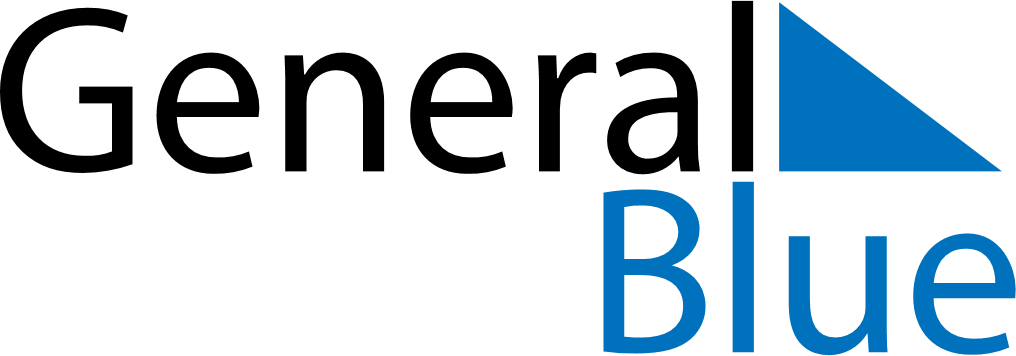 January 2018January 2018January 2018Dominican RepublicDominican RepublicMONTUEWEDTHUFRISATSUN1234567New Year’s DayEpiphany89101112131415161718192021Our Lady of Altagracia22232425262728293031Duarte’s Birthday